Corby Business Academy - Optional Extra Curricular activitiesWe are all too aware of the challenges for families and students during current national school closures. Therefore, please see below some optional choices for our community to engage with at their leisure. Please feel free to access these in your own time, after timetabled lesson or indeed the weekend. Whilst we will maintain our lesson delivery and academic communications with you, we are also keen to support your well-being.Please feel free to keep us up-to-date with your activities on our social media accounts or direct messages / email to staff at the Academy.This document is split into the five different sections indicated below. Each section has its own page designed by specialist staff with lots of links and activities for you to engage with.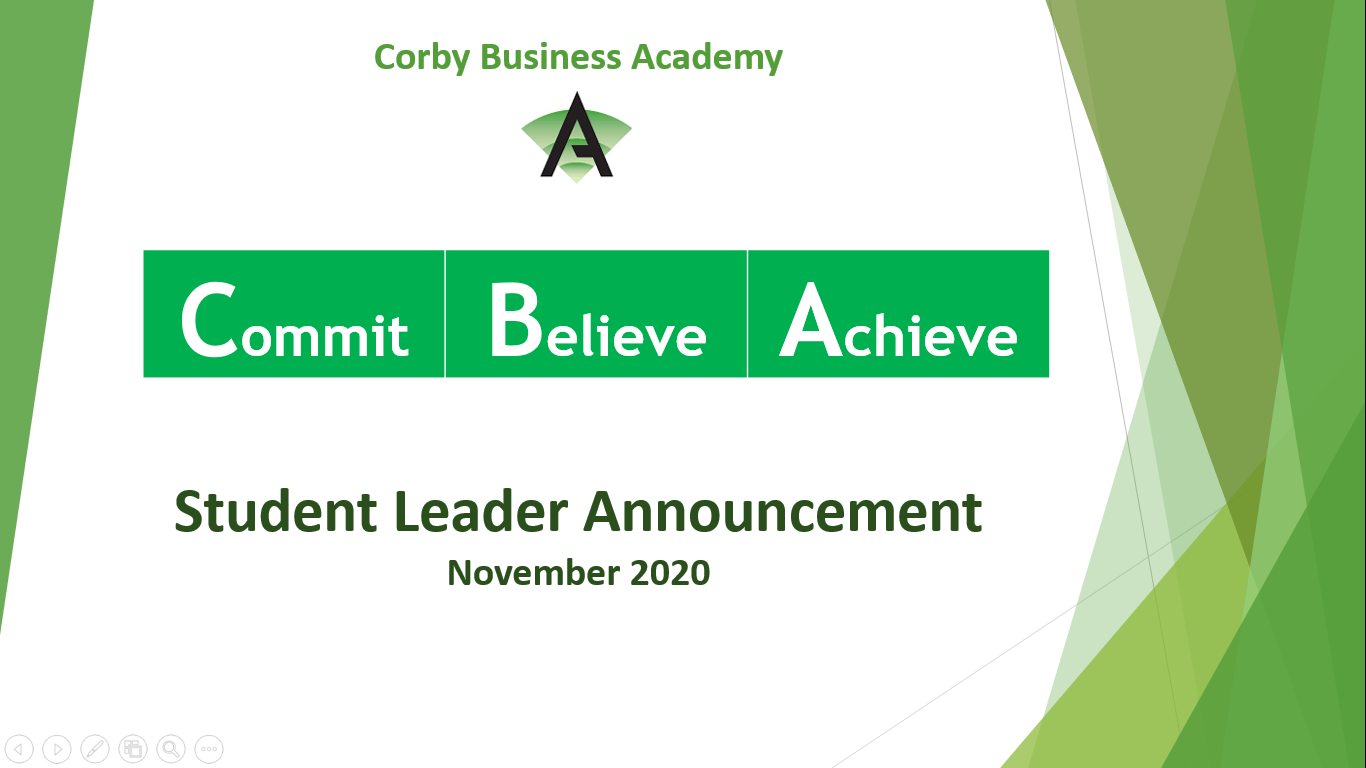 Active and FitnessCreativeLiteracyNumeracyMindfulness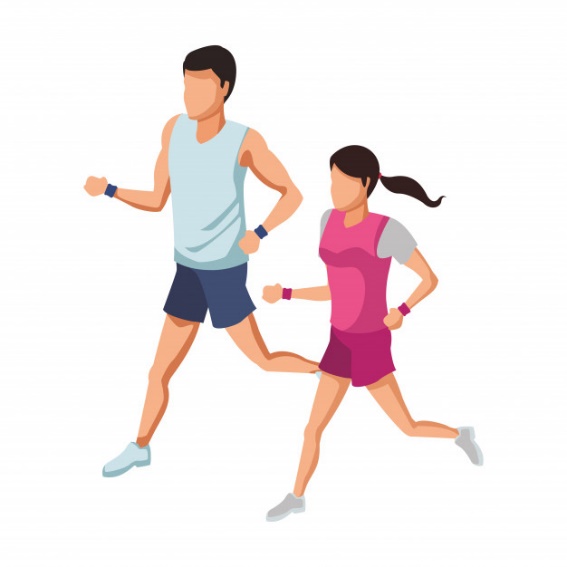 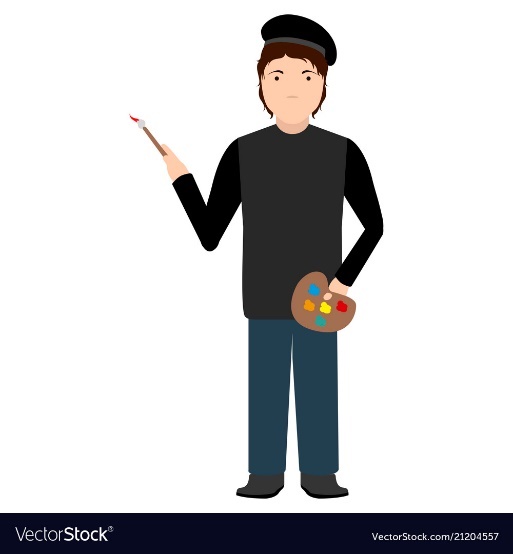 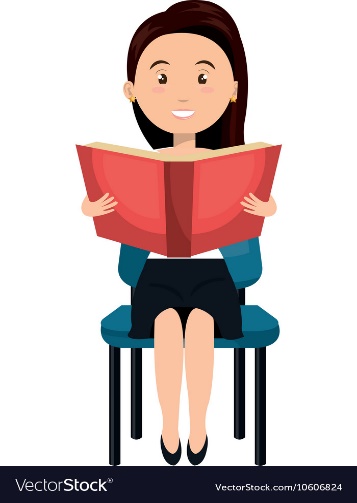 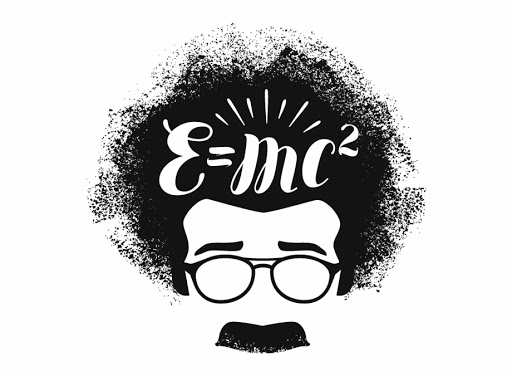 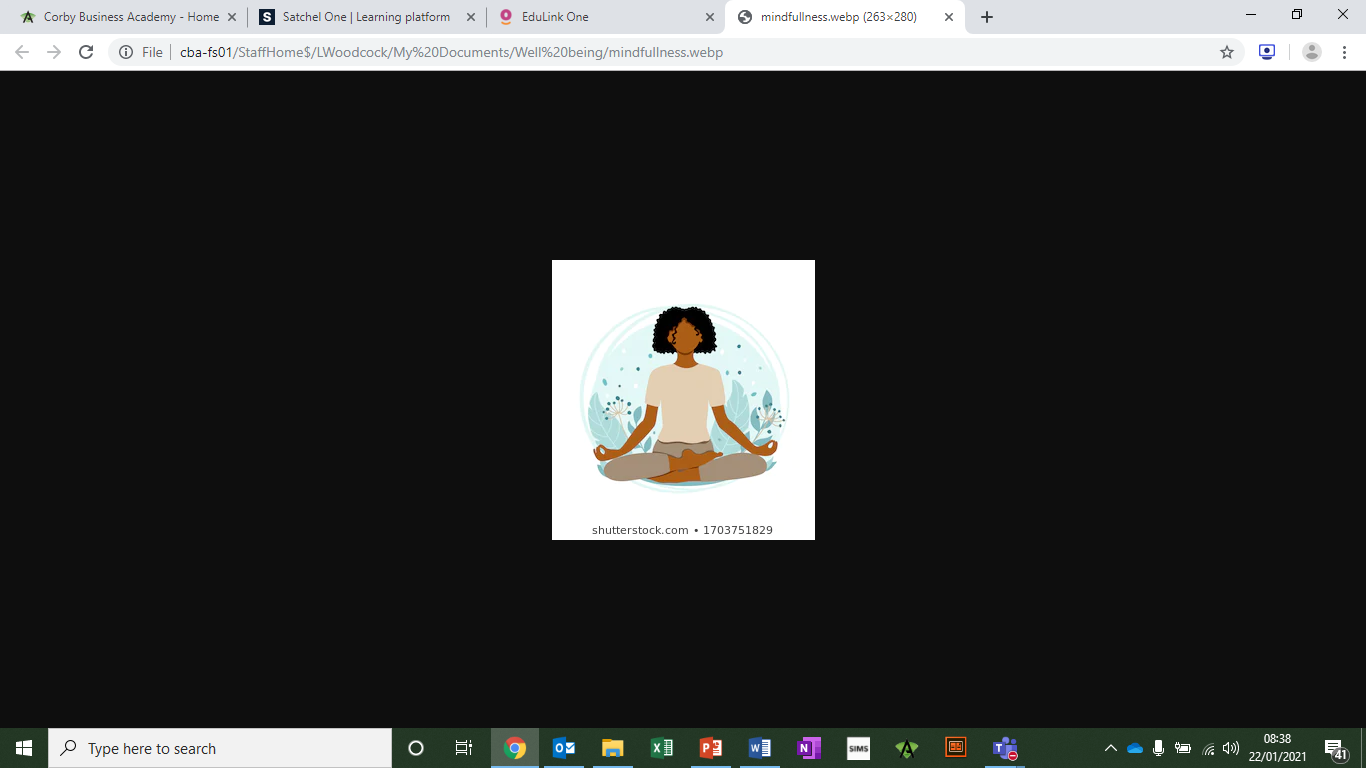 Active and Fitness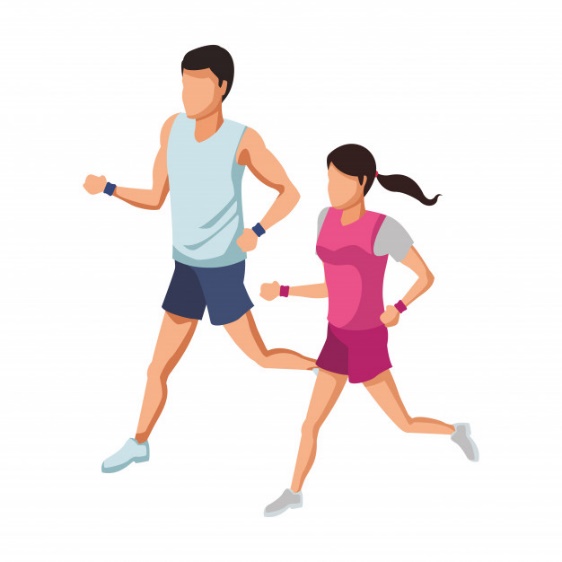 Active and FitnessTop TipsActive and FitnessActive and FitnessFresh AirEat, Drink and Sleep 40 Minutes and MoveHealthy RoutinesStay Up-to-DateActive and FitnessActive and FitnessUseful web-based linksActive and FitnessActive and Fitnesshttps://www.youthsporttrust.org/www.darebee.comwww.ace-races.co.ukhttps://www.northamptonshiresport.org/Joe Wicks: Body Coach  https://www.youtube.com/user/thebodycoach1@CBA_PEActive and FitnessActive and FitnessChallengesActive and FitnessActive and Fitness Couch to 5K Kilimanjaro- 62km 100 MinutesActive 250 MinutesActive 500 MinutesCreative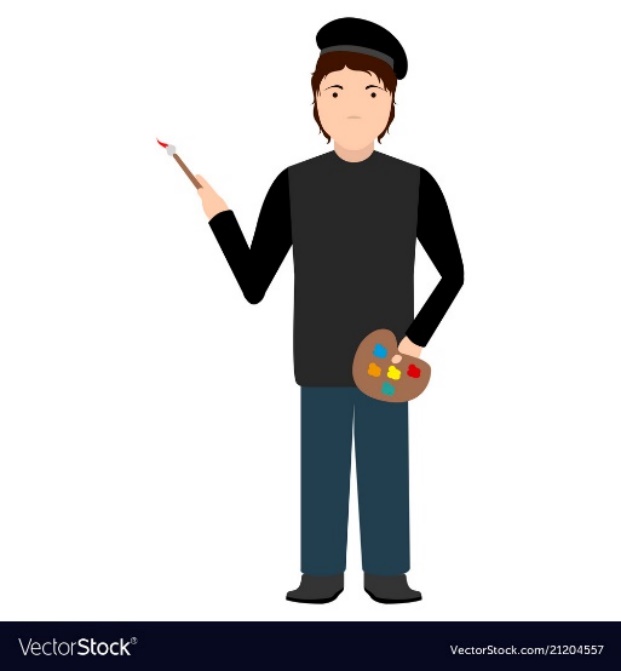 Top TipsTop TipsCreativeUse recycled materials to create sculptures, fashion accessories, or functional items. Create a recipe for your favourite meal Listen to music whilst you createPractise makes perfectTake risksBe an open book, and lookout for ideas and inspirationUse recycled materials to create sculptures, fashion accessories, or functional items. Create a recipe for your favourite meal Listen to music whilst you createPractise makes perfectTake risksBe an open book, and lookout for ideas and inspirationCreativeUseful web-based linksUseful web-based linksCreativeMarble run https://www.youtube.com/watch?v=IN0Wn0XgPXQ36 ways to cook an egg! (36) 36 CRAZY WAYS TO COOK EGGS - YouTubeMake your own Stationary Organiser (36) 14 RECYCLED STATIONARY ORGANIZERS - YouTubeDelicious Dinners in 30 minutes 60 healthy dinners you can cook in 30 minutes (delicious.com.au)Jon Burgerman  https://www.youtube.com/watch?v=pK0fZ0t-Nno&ab_channel=JonBurgermanCooking with Buddy Oliver  https://www.youtube.com/watch?v=eYUAxQLbibM&ab_channel=JamieOliverMindful drawing https://www.youtube.com/watch?v=y6LMuv21_4M&ab_channel=MindfulCreativeMuseGrayson Perry Art Club  https://www.graysonsartclub.com/How to make a Zine https://www.readbrightly.com/how-to-make-zine/How to Read Music https://ed.ted.com/lessons/how-to-read-music-tim-hansenDaily doodle https://www.youtube.com/watch?v=D4dIXfYd0XA&ab_channel=JonBurgermanShadow puppet Art https://shadowart.withgoogle.com/?lang=en-us Marble run https://www.youtube.com/watch?v=IN0Wn0XgPXQ36 ways to cook an egg! (36) 36 CRAZY WAYS TO COOK EGGS - YouTubeMake your own Stationary Organiser (36) 14 RECYCLED STATIONARY ORGANIZERS - YouTubeDelicious Dinners in 30 minutes 60 healthy dinners you can cook in 30 minutes (delicious.com.au)Jon Burgerman  https://www.youtube.com/watch?v=pK0fZ0t-Nno&ab_channel=JonBurgermanCooking with Buddy Oliver  https://www.youtube.com/watch?v=eYUAxQLbibM&ab_channel=JamieOliverMindful drawing https://www.youtube.com/watch?v=y6LMuv21_4M&ab_channel=MindfulCreativeMuseGrayson Perry Art Club  https://www.graysonsartclub.com/How to make a Zine https://www.readbrightly.com/how-to-make-zine/How to Read Music https://ed.ted.com/lessons/how-to-read-music-tim-hansenDaily doodle https://www.youtube.com/watch?v=D4dIXfYd0XA&ab_channel=JonBurgermanShadow puppet Art https://shadowart.withgoogle.com/?lang=en-us CreativeChallengesChallengesCreativeCreate a marble run that will last at least 30 seconds using items around your home. How many ways can you cook an egg? Cook your meal, photograph it and Tweet it @CorbyBusinessAcInktober– a prompted ink drawing every day in OctoberCreate your own Sketchbook circle- swap sketchbooks with your classmates- everybody makes work in response to the work they have received and posts the book back to where it came fromDrawing Challenges– here is a list of challenges you can use to inspire your art making. @CBACreative to share your challenge. Do an online Rubiks cube game to keep your brain tickingCreate a marble run that will last at least 30 seconds using items around your home. How many ways can you cook an egg? Cook your meal, photograph it and Tweet it @CorbyBusinessAcInktober– a prompted ink drawing every day in OctoberCreate your own Sketchbook circle- swap sketchbooks with your classmates- everybody makes work in response to the work they have received and posts the book back to where it came fromDrawing Challenges– here is a list of challenges you can use to inspire your art making. @CBACreative to share your challenge. Do an online Rubiks cube game to keep your brain tickingLiteracy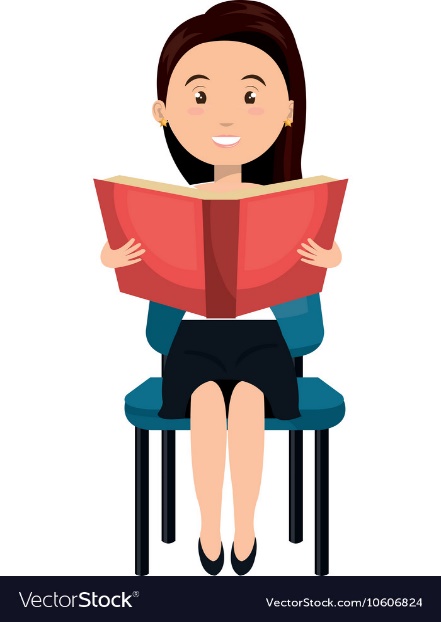 Top TipsLiteracyJoin your local virtual library service if you aren’t already a member- there is a huge range of *FREE* e-books and audio books for you to choose from Lacking inspiration? Use The Book Trust’s book finder facility to help you choose your new bookStop ‘doom scrolling’ and read positive and happy news  Listen to a podcast of inspiring stories that will uplift your moodYou can read/download ‘classic’ e-books for free! Get your Austen and Dickens on! Create a Good Reads account – and share your reading with the online communityLiteracyUseful web-based linksLiteracyJoin your local virtual library service here https://www.northamptonshire.gov.uk/councilservices/library-service/e-reads-and-audio/Pages/default.aspx Book finder https://www.booktrust.org.uk/books-and-reading/bookfinder/ Good Reads https://www.goodreads.com/ Inspirational stories in podcast form https://www.bbc.co.uk/programmes/articles/1nZs1n33gXsgQ8LfLdRrXxQ/inspiring-stories-from-young-people The Happy Newspaper https://thehappynewspaper.com/ Free classic e-books https://www.freeclassicebooks.com/ Reading Well for young people recommends expert endorsed books about mental health, providing 13 to 18 year olds with advice and information about issues like anxiety, stress and OCD, and difficult experiences like bullying and exams. https://reading-well.org.uk/books/books-on-prescription/young-people-mental-health LiteracyChallengesLiteracy Write a daily gratitude list for 7 days and see if your mood changes – positive emotions open us up to more possibilities. They boost our ability to learn and make good decisionsRead for pleasure for at least 15 minutes a day and Tweet what you’re reading @CorbyBusinessAcJoin a book club with your friends and meet virtually weekly/monthly to discuss the book you are all reading. Want to create a book club and need help? Ask Mrs Bichener for help getting you started Go for a walk every day and listen to a podcast NumeracyTop TipsNumeracyPlay Games on Maths websitesProblem solve like SudokoTry the starter of the day on TransumCard Games are always good, online or with family and friendsBoard games are a great challenge, especially games like Monopoly, Risk, Strategy Games of resources, Chess, draughts and there are many apps now you can download for free, but how about playing with friends and family!!!!Have you tried doing the family budget with your parent/carer?Sit down and work out the meal recipes for the week, how much ingredients do you need? How much will it cost? Who is going to carry the heavy bags at the supermarket?Learn a new game like chess, or Gin Rummy, Spades, ….Think of seven impossible things a dayNumeracyUseful web-based linksNumeracyGo onto any web browser and search for maths games! https://www.transum.org have a go at the puzzles and gameshttps://www.mathsisfun.com/games/index, loads of gameshttps://www.palace-of-cards.com, learn or play new card gamesNumeracyChallengesNumeracy Tell us about the best maths websites you found Start a league with your friends, who can get the highest score? Who can solve the hardest puzzlesBuild the largest Tower out of anything you can and take a picture of itThrow a ball between you and a friend or family member, what was the shape of the flight? Could you catch it? How high did you manage to throw it? What was the maximum distance you could throw it? Did the ball stay in the air? How long for?Trying throwing something else, like a wellington boot!!!On your walk, observe something, like flowers or trees, why do they have the same basic shapes? Any other questions you want to ask, and the more ridiculous the BETTER!Mindfulness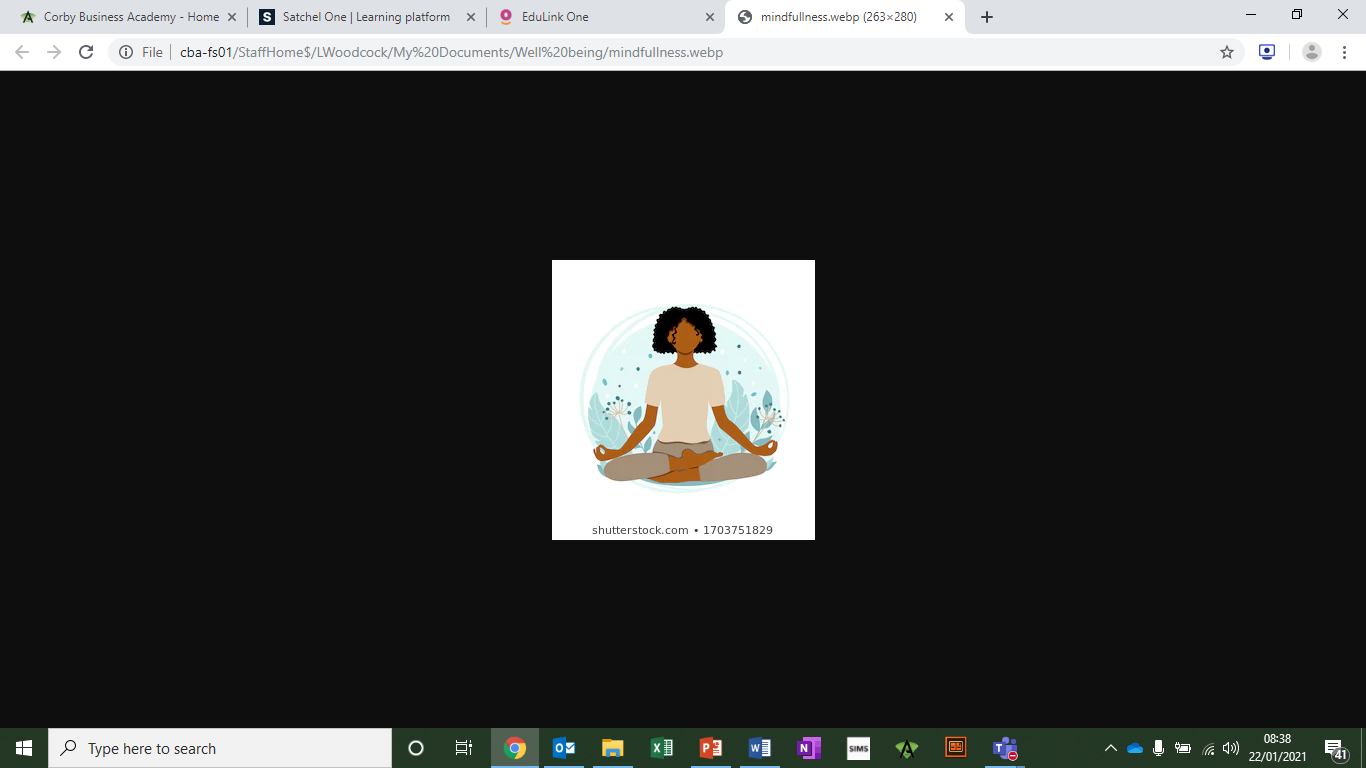 Top TipsMindfulnessPay it Forward30 minutes of YogaGet support with Mindfulness. Key links with anxiety, depression and coping strategies. Download the Kooth AppMindfulnessUseful web-based linksMindfulnessDaily Yoga30 minute Full Body Yoga for Flexibility & Strength | Sarah Beth Yoga - YouTubeMindfulness information for students, parents and carersSelf Care, Anxiety, Depression, Coping Strategies | On My Mind | Anna Freud CentreKooth AppHome - KoothDr Mike Scanlan: The BOLD Mindfulness Exercisehttps://www.youtube.com/watch?v=RZeCevZiBVQDr Mike Scanlan: Coping well with the pressure of achieving https://northampton.mediaspace.kaltura.com/media/1_h3bwjxugDr Mike Scanlan: What works to feel less stressed?https://www.youtube.com/watch?app=desktop&v=s3IRqhqgB04&feature=youtu.beDr Mike Scanlan: How do I stop anger from making me mess up?https://www.youtube.com/watch?app=desktop&v=epzIFYfXfls&feature=youtu.beDr Mike Scanlan: Learning how to face your fears and overcome themhttps://northampton.mediaspace.kaltura.com/media/1_502yb93cDr Mike Scanlan: Being calm enough to concentrate wellhttps://www.youtube.com/watch?app=desktop&v=ybuAAHQCVus&feature=youtu.beMindfulnessChallengesMindfulnessWrite someone a nice letter, send a nice text or write them a poem. (Someone from your form that you don’t see all the time, or a member of staff)Complete a week or month of 30 minutes Yoga every day. What benefits have you felt?Choose one of the activities from the Mindfulness website above to have a go at, such as Pilates or crafts.Get help & support using the Kooth app, or support others.